									Приложение 									к постановлению администрации									МО «Зеленоградский муниципальный округ									Калининградской области»									от  «03»   мая 2023 года   №   1356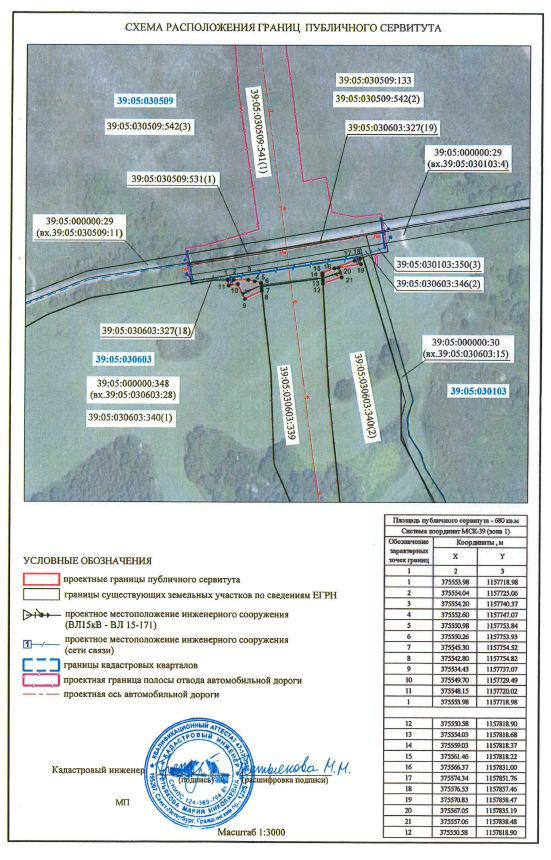 